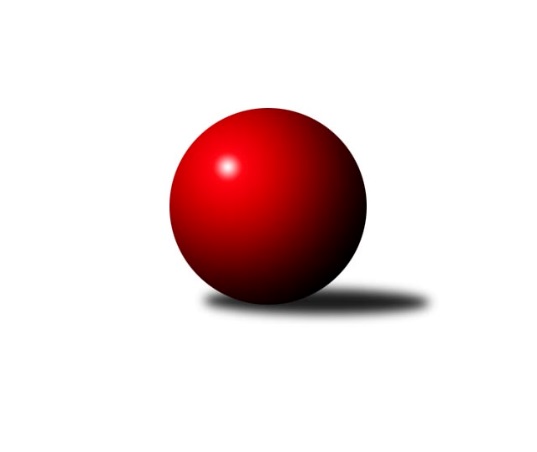 Č.14Ročník 2023/2024	4.10.2023Nejlepšího výkonu v tomto kole: 717 dosáhlo družstvo: DECATHLONMAKL 3T 2023/2024Výsledky 14. kolaSouhrnný přehled výsledků:KOM 2	- VOS	2:6	658:672		4.10.MAT a PAT	- DECATHLON	2:6	684:717		4.10.EIM KOVÁCI	- OFFICÍŘI	6:2	673:667		4.10.ŠIBALKY	- SUCHOŠI	4:4	597:611		4.10.HASIČKY	- D*O*J*L	4:4	594:613		4.10.JEŠTĚRKY	- BABČI	2:6	360:623		4.10.Tabulka družstev:	1.	DECATHLON	14	10	1	3	86 : 26 	 	 682	21	2.	MAT a PAT	14	9	3	2	78 : 34 	 	 677	21	3.	OFFICÍŘI	14	10	1	3	77 : 35 	 	 650	21	4.	VOS	14	8	2	4	68 : 44 	 	 636	18	5.	EIM KOVÁCI	14	7	2	5	63 : 49 	 	 632	16	6.	KOM 2	14	8	0	6	56 : 56 	 	 630	16	7.	D*O*J*L	14	7	1	6	54 : 58 	 	 626	15	8.	HASIČKY	14	5	2	7	50 : 62 	 	 600	12	9.	ŠIBALKY	14	4	2	8	48 : 64 	 	 598	10	10.	JEŠTĚRKY	14	4	0	10	40 : 72 	 	 568	8	11.	SUCHOŠI	14	3	1	10	32 : 80 	 	 589	7	12.	BABČI	14	1	1	12	20 : 92 	 	 551	3Podrobné výsledky kola:	 KOM 2	658	2:6	672	VOS	Petr Šanovec	 	 112 	 121 		233 	 2:0 	 227 	 	117 	 110		František Vrobel	Jakub Ondrák	 	 93 	 97 		190 	 0:2 	 207 	 	109 	 98		Ladislav Slovák	Miroslav Šustr	 	 115 	 120 		235 	 0:2 	 238 	 	97 	 141		Michal Schreibrozhodčí: Nejlepší výkon utkání: 238 - Michal Schreib	 MAT a PAT	684	2:6	717	DECATHLON	Libor Vašík	 	 103 	 113 		216 	 0:2 	 237 	 	116 	 121		Josef Vosyka	Marek Pospíšil	 	 103 	 105 		208 	 0:2 	 261 	 	138 	 123		Pavel Vraspír	Petr Bulava	 	 124 	 136 		260 	 2:0 	 219 	 	107 	 112		Libuše Konštackározhodčí: Nejlepší výkon utkání: 261 - Pavel Vraspír	 EIM KOVÁCI	673	6:2	667	OFFICÍŘI	Tomáš Vavřička	 	 112 	 109 		221 	 0:2 	 233 	 	109 	 124		Kateřina Jagošová	Milan Mlček	 	 112 	 126 		238 	 2:0 	 227 	 	122 	 105		Jaroslav Soldán	Ladislav Vykoukal	 	 105 	 109 		214 	 2:0 	 207 	 	111 	 96		Lucie Svobodovározhodčí: Nejlepší výkon utkání: 238 - Milan Mlček	 ŠIBALKY	597	4:4	611	SUCHOŠI	Kateřina Šimáková	 	 102 	 115 		217 	 2:0 	 198 	 	97 	 101		Dagmar Suchánková	Ivana Halabicová	 	 87 	 76 		163 	 0:2 	 201 	 	89 	 112		Vratislava Šándorová	Renata Tvrdcová	 	 100 	 117 		217 	 2:0 	 212 	 	100 	 112		Lukáš Suchánekrozhodčí: Nejlepšího výkonu v tomto utkání: 217 kuželek dosáhli: Kateřina Šimáková, Renata Tvrdcová	 HASIČKY	594	4:4	613	D*O*J*L	Alena Dokoupilová	 	 81 	 73 		154 	 0:2 	 231 	 	125 	 106		Dana Doleželová	Jana Ptáčková	 	 112 	 108 		220 	 2:0 	 195 	 	106 	 89		Oldřich Vaníček	Monika Bálková	 	 111 	 109 		220 	 2:0 	 187 	 	102 	 85		Stanislav Krykorkarozhodčí: Nejlepší výkon utkání: 231 - Dana Doleželová	 JEŠTĚRKY	360	2:6	623	BABČI	nikdo nenastoupil	 	 0 	 0 		0 	 0:2 	 241 	 	122 	 119		Petra Černohorská	Marta Cicková	 	 98 	 87 		185 	 2:0 	 183 	 	85 	 98		Nataša Skoupilová	Ludmila Krhovská	 	 86 	 89 		175 	 0:2 	 199 	 	101 	 98		Barbora Rydzykovározhodčí: Nejlepší výkon utkání: 241 - Petra ČernohorskáPořadí jednotlivců:	jméno hráče	družstvo	celkem	plné	dorážka	chyby	poměr kuž.	Maximum	1.	Petr Bulava 	MAT a PAT	250.14	173.9	76.3	6.1	1/1	(268)	2.	Ivo Soviš 	DECATHLON	243.56	175.2	68.3	6.7	1/1	(264)	3.	Josef Vosyka 	DECATHLON	234.75	168.4	66.3	9.0	1/1	(257)	4.	Renata Tvrdcová 	ŠIBALKY	231.42	164.4	67.0	7.1	1/1	(271)	5.	Augustin Buček 	OFFICÍŘI	227.75	163.0	64.8	7.5	1/1	(248)	6.	Miroslav Šustr 	KOM 2	224.64	163.8	60.8	9.5	1/1	(258)	7.	Kateřina Jagošová 	OFFICÍŘI	224.40	158.8	65.6	8.5	1/1	(243)	8.	Libuše Konštacká 	DECATHLON	223.64	159.4	64.3	9.7	1/1	(242)	9.	Edvin Gartner 	JEŠTĚRKY	223.00	153.3	69.7	10.0	1/1	(238)	10.	Milan Mlček 	EIM KOVÁCI	221.08	160.7	60.4	9.8	1/1	(267)	11.	Martin Ondra 	VOS	220.00	158.0	62.0	14.0	1/1	(259)	12.	Michal Schreib 	VOS	219.00	159.0	60.0	9.8	1/1	(252)	13.	Jarmila Křenková 	D*O*J*L	218.85	156.2	62.7	9.7	1/1	(257)	14.	Dana Doleželová 	D*O*J*L	218.70	163.5	55.2	10.0	1/1	(246)	15.	Tomáš Vavřička 	EIM KOVÁCI	217.78	163.1	54.7	10.3	1/1	(256)	16.	Pavel Vraspír 	DECATHLON	217.57	157.0	60.6	9.7	1/1	(261)	17.	František Vrobel 	VOS	215.58	159.8	55.8	8.9	1/1	(240)	18.	Libor Vašík 	MAT a PAT	214.55	159.4	55.2	9.4	1/1	(253)	19.	Jakub Ondrák 	KOM 2	213.91	154.9	59.0	10.1	1/1	(261)	20.	Marek Pospíšil 	MAT a PAT	213.67	155.8	57.8	8.5	1/1	(231)	21.	Petr Furiš 	ŠIBALKY	213.00	163.5	49.5	7.5	1/1	(215)	22.	Zdeněk Tkadleček 	MAT a PAT	212.55	150.5	62.0	10.0	1/1	(235)	23.	Monika Bálková 	HASIČKY	210.29	155.4	54.9	9.5	1/1	(236)	24.	Jakub Soviš 	DECATHLON	209.00	148.5	60.5	11.5	1/1	(211)	25.	Jaroslav Soldán 	OFFICÍŘI	208.67	155.3	53.3	12.3	1/1	(229)	26.	Jana Ptáčková 	HASIČKY	208.07	156.3	51.8	11.4	1/1	(242)	27.	Petra Černohorská 	BABČI	206.75	149.0	57.8	9.0	1/1	(241)	28.	Petr Šanovec 	KOM 2	206.50	151.0	55.5	12.3	1/1	(245)	29.	Lukáš Suchánek 	SUCHOŠI	205.57	149.4	56.2	12.1	1/1	(263)	30.	Lucie Svobodová 	OFFICÍŘI	204.09	148.3	55.8	9.4	1/1	(217)	31.	Simona Bálková 	HASIČKY	204.00	134.0	70.0	8.0	1/1	(204)	32.	Oldřich Vaníček 	D*O*J*L	202.57	147.7	54.9	11.6	1/1	(222)	33.	Dagmar Suchánková 	SUCHOŠI	201.86	151.8	50.1	12.0	1/1	(226)	34.	Sergei Popovič 	EIM KOVÁCI	200.60	147.6	53.0	10.0	1/1	(231)	35.	Ladislav Vykoukal 	EIM KOVÁCI	200.60	149.3	51.3	12.3	1/1	(227)	36.	Kateřina Šimáková 	ŠIBALKY	199.93	145.4	54.6	11.1	1/1	(248)	37.	Nataša Skoupilová 	BABČI	199.31	148.3	51.0	12.5	1/1	(235)	38.	Ladislav Slovák 	VOS	197.75	146.7	51.1	11.2	1/1	(221)	39.	Ludmila Krhovská 	JEŠTĚRKY	197.43	142.9	54.6	11.7	1/1	(219)	40.	Marta Cicková 	JEŠTĚRKY	192.58	145.3	47.3	11.1	1/1	(219)	41.	Lubomír Křenek 	D*O*J*L	190.33	139.3	51.0	9.0	1/1	(219)	42.	Antonín Kadlec 	KOM 2	190.29	135.6	54.7	11.6	1/1	(226)	43.	Barbora Rydzyková 	BABČI	187.50	141.2	46.3	14.2	1/1	(219)	44.	Stanislav Krykorka 	D*O*J*L	187.00	125.0	62.0	9.0	1/1	(187)	45.	Miroslava Síbrová 	JEŠTĚRKY	186.88	136.9	50.0	11.4	1/1	(212)	46.	Jiří Ondrák 	KOM 2	185.00	128.0	57.0	9.0	1/1	(185)	47.	Radek Batoušek 	ŠIBALKY	182.00	140.0	42.0	14.0	1/1	(182)	48.	Vratislava Šándorová 	SUCHOŠI	181.57	130.5	51.1	13.0	1/1	(217)	49.	Alena Dokoupilová 	HASIČKY	180.31	133.5	46.8	14.3	1/1	(218)	50.	Milan Chalcař 	JEŠTĚRKY	177.00	132.0	45.0	18.3	1/1	(211)	51.	Ivana Halabicová 	ŠIBALKY	168.77	123.8	45.0	15.8	1/1	(195)	52.	Lenka Kastnerová 	BABČI	164.00	133.0	31.0	22.0	1/1	(164)	53.	Božena Dokládalová 	BABČI	154.55	111.0	43.5	17.2	1/1	(178)	54.	Lenka Vavřičková 	DECATHLON	138.00	94.0	44.0	16.0	1/1	(138)Sportovně technické informace:Starty náhradníků:registrační číslo	jméno a příjmení 	datum startu 	družstvo	číslo startu
Hráči dopsaní na soupisku:registrační číslo	jméno a příjmení 	datum startu 	družstvo	Program dalšího kola:15. kolo9.10.2023	po	16:00	BABČI - EIM KOVÁCI	9.10.2023	po	16:00	JEŠTĚRKY - HASIČKY	9.10.2023	po	17:30	D*O*J*L - ŠIBALKY	9.10.2023	po	17:30	DECATHLON - VOS	9.10.2023	po	19:00	OFFICÍŘI - MAT a PAT	9.10.2023	po	19:00	SUCHOŠI - KOM 2	Nejlepší šestka kola - absolutněNejlepší šestka kola - absolutněNejlepší šestka kola - absolutněNejlepší šestka kola - absolutněNejlepší šestka kola - dle průměru kuželenNejlepší šestka kola - dle průměru kuželenNejlepší šestka kola - dle průměru kuželenNejlepší šestka kola - dle průměru kuželenNejlepší šestka kola - dle průměru kuželenPočetJménoNázev týmuVýkonPočetJménoNázev týmuPrůměr (%)Výkon1xPavel VraspírDECATHLON2611xPavel VraspírDECATHLON126.4626113xPetr BulavaMAT a PAT26013xPetr BulavaMAT a PAT125.982601xPetra ČernohorskáBABČI2411xPetra ČernohorskáBABČI116.772413xMichal SchreibVOS2383xMichal SchreibVOS115.322384xMilan MlčekEIM2384xMilan MlčekEIM115.322387xJosef VosykaDECATHLON2377xJosef VosykaDECATHLON114.83237